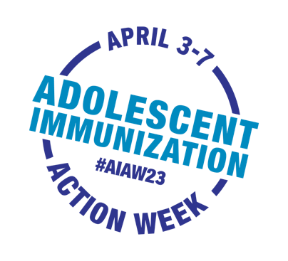 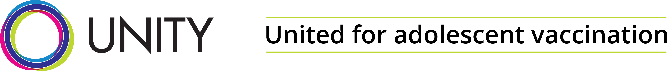      Adolescent Immunization Action Week 2023 (AIAW23)       February 6, 2023Dear Healthcare Providers: Adolescents attend school and activities with lower vaccine protection than in the past. Many routine immunizations remain below 2019 levels, with adolescents especially lagging in recovery for meningitis and HPV vaccinations, leaving them susceptible to vaccine-preventable illnesses. Join Unity® Consortium in focusing attention on its second annual Adolescent Immunization Action Week (#AIAW23), April 3rd-7th. AIAW encourages action to ensure adolescents are up to date on well visits and immunizations. Parents cite their adolescent’s healthcare provider (HCP) as the most trusted and influential source of vaccine information. Parents depend on you for vaccine recommendations, addressing questions, and correcting misinformation. Remind parents to schedule their adolescent’s well visits and vaccinations, including the meningococcal and HPV vaccines. Co-administering recommended vaccines is a proven approach to keeping adolescents up to date. CDC guidance is to administer all recommended doses of vaccines simultaneously. The body can handle multiple vaccines at the same visit. Here are suggested actions to prepare for and to take during AIAW: Contact families who have missed well visits/immunizationsCheck vaccination status during all adolescent visitsDeliver confident, concise, and consistent (3Cs) vaccine recommendationsMake vaccination scheduling convenient (e.g., clinics during school vacations)Use electronic health records and vaccine registries to identify adolescents who are not up to datePartner with schools, health departments, and community organizations to increase awareness April 3rd-7th is the time to remind parents to keep adolescents up to date on their vaccinations. The AIAW23 Toolkit is available to support your efforts. Together, we can ensure that our adolescents get the care and vaccines they need.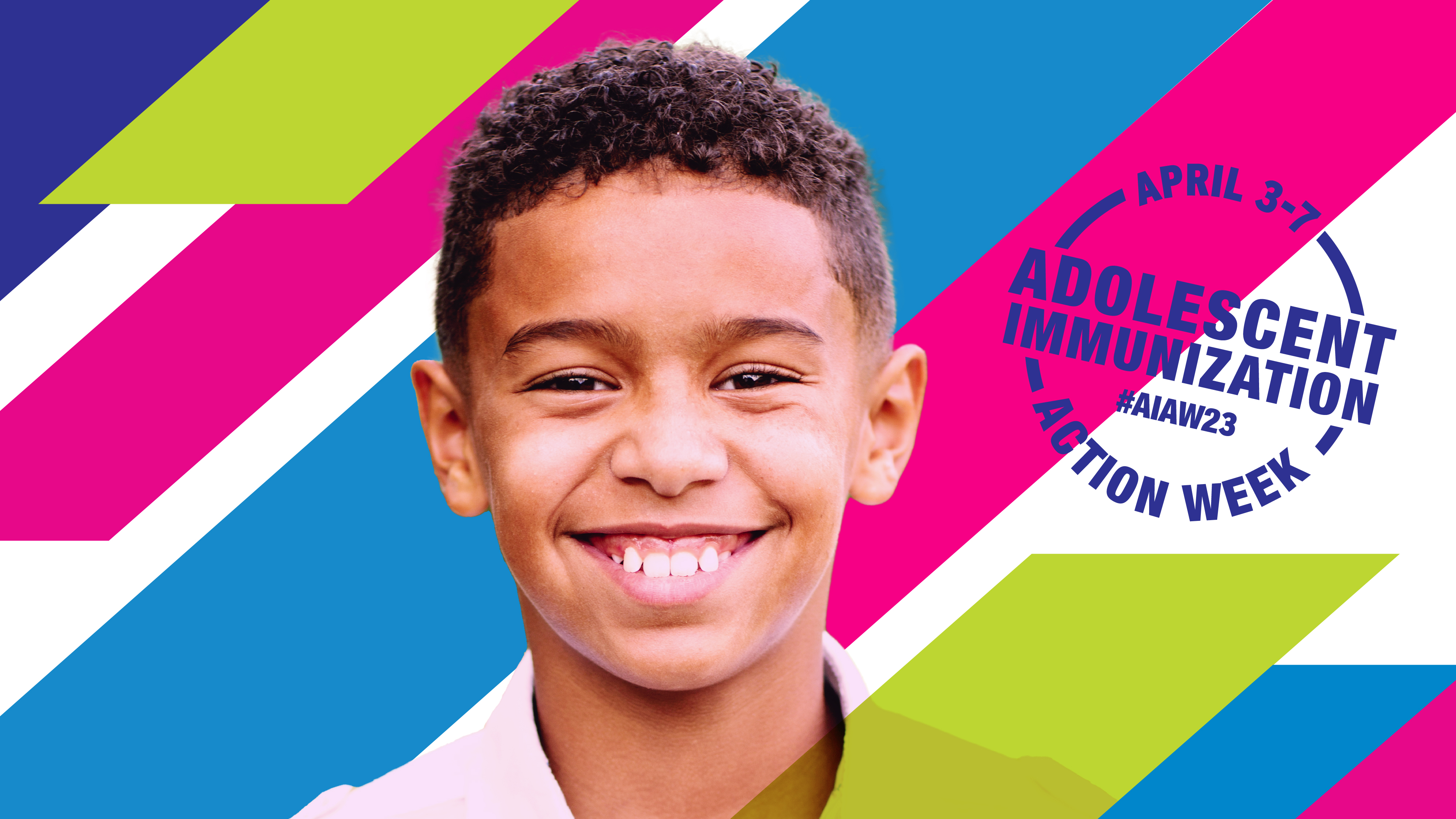 Signed,Unity Consortium Board of Directors and Officers, https://www.unity4teenvax.org/about-us/#leadership:Tamera Coyne-Beasley, MD University of Alabama at BirminghamSchool of MedicineClaire Hannan, MPH Association of Immunization Managers (AIM)Ardi Kazarian(Formerly) VerizonLuis Romano, MDGSKMitchel Rothholz, RPh, MBA   (Formerly) American Pharmacists AssociationL.J Tan, MS, PhD   Immunize.orgGreg Zimet, PhD   Indiana University School of MedicineJudy Klein   President, Unity ConsortiumJane Quinn   Secretary, Unity ConsortiumUnity Consortium Members, Liaisons, and Partners:AdirA, LLCAmerican Immunization Registry Association (AIRA)American Pharmacists Association (APhA)Association of Immunization Managers (AIM)Families Fighting FluImmunize.orgIndiana Immunization CoalitionLearning First AllianceThe National Alliance to Advance Adolescent HealthNational Hispanic Medical Association (NHMA)National HPV Vaccination RoundtableSociety of Adolescent Health and Medicine (SAHM)St. Jude Children’s Research Hospital – HPV Cancer Prevention ProgramVaccinate Your FamilyVaccine Education Center at Children's Hospital of PhiladelphiaYoung Invincibles